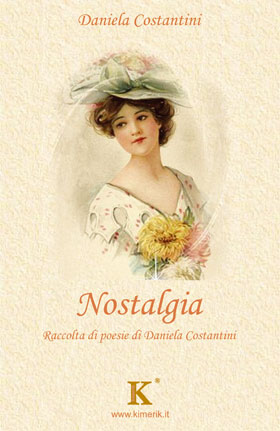 Kimerik® Edizioniwww.kimerik.itKimerik® è un marchio registratoNostalgiaPoesie di Daniela CostantiniNostalgiaPoesie di Daniela Costantini ©Proprietà letteraria riservata2005 Kimerik EdizioniVia Pio IX, 3 Patti (ME)www.kimerik.itI diritti di riproduzione e traduzione sono riservati. Nessunaparte di questo libro può essere utilizzata, riprodotta o diffusacon qualsiasi mezzo senza autorizzazione scritta dell’Autrice.Progetto editoriale: Kimerik srlCopertina: Kimerik srlStampa: Global Print, Gorgonzola (MI)ISBN 88-89030-26-7PrefazioneC’è il viaggio di Daniela, in questo volume.Un percorso, sincero, scritto col cuore. Tra sogni edolori, tra speranze e paura. C’è la sua vita: attimibrillanti di realtà.La donna si fa poetessa e in questo narrare noncela, non nasconde nulla: tutto è immediato echiaro.Così come deve essere. C’è la perdita e l’amore, manon c’è il tormento: tutto è alleggerito dal candoree dalla luminosa essenza di Daniela Costantini.La nostra vita ci abitua ad un mondo oscuro, fattodi false promesse e di bugie, leggere queste poesie cifarà bene al cuore: il candore, l’argenteo candore,dovrei dire, dell’Autrice dà un messaggio chiaro eprofondo, fa riflettere, fino alla considerazione chedobbiamo vivere la vita, per quel che è.Dobbiamo imparare ad essere noi stessi, adaccettarci per poter davvero aprirci al mondo, permeglio capire gli altri. Un’onestà intellettuale che attraversa tutte le pagine dell’opera, sin dal titolo (esso stesso è unprogetto di vita): “Nostalgia”, delle cose andate,ma la nostalgia non è perdita è, invece, un riavere,un riportare alla nostra memoria i lontani ricordidei nonni, dell’amica, del mai dimenticato marito.Nostalgia è riassaporare il caldo affetto chel’infanzia ci ha lasciato in eredità. Nostalgia di unmondo mai più perso perché vivido e presente neiricordi di Daniela.Adesso quei ricordi, quelle emozioni sono qui, nonsono solo di Daniela Costantini.L’Autrice ha deciso di condividere quelle emozionicon noi attraverso la pubblicazione di questo libro.Una raccolta di poesia sincera, scritta da unadonna matura, ma che non ha dimenticato che isogni per volare, per diventare poesia, devono essereleggeri come i fili sottili che legano i sogni ai sorrisidei fanciulli.Gianfranco NataleNote biograficheHo un grande amore per la poesia e nel mio sito webraccolgo i miei scritti carichi di emozioni e ricordi. Proprioper questo il mio sito si chiama “Nostalgia e Tenerezza”(www.nostalgiaetenerezza.it). Ho 47 anni e lavoro presso ilMinistero per i beni e le attività culturali. Vivo nellasplendida città di Roma con le mie figlie Valeria ed Elisa;purtroppo pochi mesi fa è venuto a mancare mio marito dopouna tremenda malattia ed in questo momento della miaesistenza una delle poche cose che mi tiene saldamenteattaccata alla vita è proprio il conforto della poesia, poterscrivere con il cuore. Mi affascina tutto ciò che è arte, intesacome espressione viva dei sentimenti che scaturiscono dallasensibilità d’animo dell’artista. Sono presente in diversi sitiweb con le mie poesie ed ho conseguito diverse vittorie esegnalazioni speciali in concorsi letterari nazionali edinternazionali tra cui “Un Messaggio in bottiglia”, il“Premio Poesia d’Amore 2004” indetto dall’A.I.A. Poesiedella vita, il Premio Nazionale di Poesia e Narrativa“Creatività Itinerante città di Bari”, il “Premio LetterarioMaestro Calogero Rasa” della città di Cerda e il PremioLetterario Internazionale di Narrativa e Poesia “Tra leParole e l’Infinito”. È stato inoltre pubblicato un mioracconto intitolato “La forza della vita” nell’ambito dellaraccolta intitolata “Le donne. La storia, le storie” a curadella Dott.ssa Silvia Pezzoli e della Facoltà di ScienzePolitiche dell’Università di Firenze, prof. GiovanniBechelloni. Il volume è stato realizzato in collaborazionecon l’Auser Regionale Toscana e le Coop Consumatori delDistretto Tirrenico ed edito da “Il Ponte Editore”.L’AutorePiccola donnaCi sono ricordi da conservare per sempre,come delicate pagine di un libro antico.Che bello sedersi in poltronae rigirarsi tra le mani le care pagine ingiallite,frammenti di ricordi lontani.L’identica emozionedi quando io, piccola donna,sfogliavo i petali di un fioreper interrogarlo sul futurodel mio giovane amore.Cos’è accaduto da allora?Quella piccola donna, dov’è?Ha la stessa tenerezza di allora,ma tra i suoi capellisi è posato qualche fiocco di nevee nei suoi occhi spunta una lacrima.Ripiega con cura le pagine antichee baciandole le posaaccanto a fogli ancora bianchi,quelli che la vita per lei ha preparato.Tra le mani stringe una margherita…giocando col tempo,forse non ha ancora chiesto tuttosulla sua vita.Attende risposte e sposta lo sguardo…ascolta echi lontanidi un domani che verrà.Quando scrivo una poesiaQuando scrivo una poesiaabbraccio il mio cuoree assisto alla complicitàtra la penna che stringo tra le ditae quel foglio ancora bianco.Col pensiero mi avventurotra i sentieri della mentee diventouno strumento mosso da invisibili dita,un accordo di musica a lungo cercato,un piccolo ciottolo che trasparetra le acque di un ruscello cristallino.Si leva un canto dalla mia anima,assaporo la libertàdi idee soltanto miee sento un fruscio lieve di ali intorno a me.Ali di libertà, ali leggereche portano i miei pensierioltre l’infinito.Ieri, oggi e domaniIl mio paese è piccino,da tanto tempo dorme ai piedi della montagna.Non cambia maie quando ci torno trovo intorno a me tanti ricordidi quando ero bambina.Mi fermo a pensare e rivedo quello che era:la vecchia fontanella,gli asinelli stanchiche tornano a sera nelle stalle;i contadini arsi dal soleche hanno lavorato nei campi;le donne tutte ugualidavanti alle porte delle case.I profumi delle semplici cene,le risate di noi bambinifelici per cose tanto semplici.Come vorrei tornare indietro!Come vorrei rivivere quelle serein cui al momento di andare a lettonon vedevo l’ora di addormentarmiper arrivare ad un altro giornodi spensieratezza.Ora non è più così, è passato tanto tempo...ora quando arriva il mattinoio provo ad inventarmila gioia per cominciare un altro giorno.Ti ricordo… NonninaMia dolce nonnina con la treccia biancanel mio ricordo ti rivedoe ancora mi sembra di ascoltarele mille storie che solo tu mi sapevi raccontare.Restavo intrappolata nel racconto delle tue memoriee ti rivedo seduta accanto a me…Eravamo come due mondi che s’incontravano;dicevi sempre che ero brava e buonae che sarei diventata una donna in gambacapace di vedermela con la vita esenza lamentarmi se mai fossi stata stanca.Incoraggiavi il mio futuro col tuo sorriso quieto,sembrava che tu intravedessi giàquel che sarebbe stato di mein un giorno lontanoin cui non ci saresti stata più tu a tenermi per mano.Ora tanti anni son passatied io ti rivedo così come eri:forte come la roccia di fronte alle tante prove della vita.Le hai tutte scalate come un rocciatore esperto;non ti sei lasciata andare, il tuo motto era “lottare”.Questo mi insegnasti in un dì lontano...tante volte, scusami… l’ho dimenticatoe nel mare della disperazione ho annaspatocome un annegato.Eppure io cara nonninavorrei apparire come un faro nella notte,come un porto sicurodove proteggere le persone che amo;ma se mi comporto come un annegato non potròmai vedere questo mio sogno realizzato.Una cosa allora ti chiedo:continua a guardarmi da Lassùe non scordareciò che mi promettesti in quel giorno lontano!Il nostro era un legame d’Amoreed io so che tu vuoi che io continui a conosceresolo ciò che comanda il cuore.(dedicata a Nonna Rosina)Mio caro NonnoMi raccontano di te,un uomo con la sua musicae forte nel suo amore.Ho conosciuto solo il tuo sogno,soltanto lì ho potuto incontrarti.Una parte mancante della mia vita…tu sei questo per me.Avida dei racconti che ancora parlano di te,di quando vicino al focolareprendevi il tuo quartinoe intonavi dolci melodie.Il fiore ama la terra dove affonda le sue radici…così io amo te.Quando varco la sogliadi quella vecchia casa che fu tuati pensoe posso ascoltare con la mia animal'eco perduto della tua musica.Quella musica anticae le mie lacrime di rimpiantole affido ai miei sogniche le portano fino a te.Tu suoni il tuo quartinotra gli Angeli del Cielo,ma continuo ad ascoltare quella musica…perché quel suono è anche per me.Continuerò ad amareattraverso quei mille e mille ricordi raccontatiquell'artista e quell'uomodal grande cuore pieno di bontà.Caro Nonno… mi hai lasciatol'eredità più bella:una scia d'amore che brillamolto più di una stella.Giorni d’estateGiorni d’estate pieni di giochi e risate,voci allegre e spensierate,corse in bicicletta e passeggiate nei prati.La cena, solo una distrazioneper quel nostro stare insieme.Mangiavamo in tutta frettaper poter stare di nuovo in compagnia.Le scale di pietra di quella casa anticasi popolavano poco a pocoe come per magiadiventavano un palcoscenicodove regnava l’allegria.Chitarre, fisarmonica e canzonie la nostra fantasia…ospite d’onore della nostra compagnia.In pochi attimi uscivano tutti dalle casee in quella stradina pienadi ciottoli e di sassialcuni cominciavano a ballare.Lucciole, grilli e un tetto di stelle…Intorno a noi solo un’allegra semplicitàe una genuina sensazione di libertà.(dedicata agli amici di Villa S. Sebastiano)L’Eco di un SognoSola. Sono qui nella quiete di un cielo così azzurroe di questo prato così verde.Intorno solo montagne.Seduta all’ombra di una grande querciaosservo la linea dell’orizzontee l’erba che danza alla brezza del vento.I colori si confondonocon il rosso infuocato del sole al tramonto.Questo luogo così caro al mio cuore…Lo amo da quando ero bambina,quando mi buttavo sull’erba frescadopo le corse sfrenate e le partite a pallone.Ricordo che accarezzavo gli steli dell’erbae osservavo il rincorrersi delle nuvole bianchenel cielo sopra di me.Aspiravo il profumo della libertàe quella grande quercia mi raccontava la sua forza,il segreto della sua vita.Se mi addormentavo alla sua ombrafacevo sempre dei magnifici sognie al mio risveglioritrovavo quel meraviglioso tetto fatto di cielo.Anche ora sono qui;il tempo dei giochi è come un sogno lontano.Sono tornata quiper ripararmi dal tumulto della vita.Una campana rintocca nel silenzio che avvolge lamontagna…posso sentire l’eco dei miei pensierie dei sogni che non ho più…MemoriaResto sempre incantata nel vedere l’aurora che nascee il paesaggio che prende forma davanti ai miei occhi.È uno stupore che non cesserà,perché ogni giorno diventa ricordo e memoria di ieri,qualcosa di prezioso nel tempo che scivola via.Ho visto il sole al suo risveglioe al suo addormentarsi,il colore dei fiori che sbocciano,le stagioni che vanno per poi ritornare,i rossi tramonti e le notti stellate piene di luna,la voce del vento tra i rami...Questo è il mio tenero abbandono alla vita,un abbraccio che avvolge il mio cuoreun sorriso che sboccia improvviso...ogni cosa intorno a me diventa partedella mia memoria…scrigno prezioso della mia storia.Sussurri e sospiri di luceUn lieve sussurro di luce,gli uccelli notturni salutano la notte,ormai l’alba è qui.La nebbia sottile come un pizzo preziosoavvolge le cime delle montagne;più tardi si diraderàper scoprire lentamente le case addormentate.C’è un silenzio con mille voci:il battito d’ali degli uccelli tra i rami,i rondinotti che affidano il loro richiamoal vento amico,il canto dei galli.Il sole ora forma una cornicedi luce splendentementre i fiori si apronoin tutta la loro bellezza.Quest’aria frizzante è velluto sulla pelle,sento la carezza del sole.L’ultimo sospiro di luceannuncerà l’arrivo del tramontomentre la natura si preparerà alla notteaspettando le stelle.Sarà una notte colma diluce in frammenti,frammenti di luce,luce di luna,chiarore di ghiaccio,erba d’argento.L’AquiloneSe fossi libera vorrei essere un aquiloneche vola libero nel cielocon due grandi ali colorate di arcobaleno.Il giallo di mille raggi di sole,l’arancione delle arance mature e profumate,il rosso di un tramonto sul mare,l’indaco dei petali di un fiore,il violetto di un cielo dopo la tempesta,il blu della notte,il verde dei prati in primavera,e vorrei… che fossero tutti miei.Potrei metterli sopra una grande tavolozzafatta di soffici nuvolee volando sul mio aquiloneprenderei un po’ di colore qua… e un po’ là...Potrei ridipingere il mondo,quello incantato che sognavo,quello in cui volevo vivere.Invece, lo guardo mentre ci vivono gli altri,con gli occhi pieni di sogni.Quei sogni di cui non so più che fare:ormai è tardi, tanto tardi...non mi resta altro che guardare...perché io non sono più capace neanche di sognare.La ricetta della MammaDio prese la Bontàe la mescolò pazientemente con l’Amore,le condì con la Pazienza e la Dedizione,vi sparse gocce di Serenitàe aggiunse tanta tanta Dolcezza.Ecco la Mamma era pronta.Non ebbe bisogno di un forno per la cotturaperché nel petto delle Mammebrucia una grande fornaceche non si spegne maineanche con i getti gelati delle delusioniche tante volte inondano il loro tenero cuore.Sono gli unici esseri che sanno indossaresempre lo stesso vestitoe che portano ai piedi scarpe scolorite.Possono farlo...Nessuno al mondo le può uguagliare in bellezzaperché il loro vestito è intessuto di lucee con i loro passi nelle scarpe consumatesanno tracciare le strade della vita dei loro figlicon regalità e nobiltà.I loro pensieri non hanno confini e sanno percorrerele strade del sogno…Sono sempre pensieri stupendiche solo loro sanno farecon la loro grande forza d’amare!Anche se logora, vecchia e stancauna mamma non potrà mai dimenticareche Dio l’ha creata per le sue creaturee che per le sue creature per sempre vivràanche quando sarà nell’eternità!Sei qualcosa di bello da amareMamma tu seiuna storia d’amore che continuanel cammino della vita.Non ci siamo scelte,il buon Dio ti scelse per meperché voleva anticiparmi il Paradiso.Ero solo un progetto tra le tue bracciaquando mi presentasti al mondo.Un progetto d’amore che tu mamma,hai cresciuto nella culla del tuo cuore.Il mio di cuore, iniziò a battere dentro di tee si formò così il nostro nodo d’amore.Hai amato tutto di me, pregi e difettie hai formato la tua creatura speciale,quella che sono, quella che ami.Mi accompagni per le strade della vitaschiarendomi il camminocon la tua luce speciale.Mamma non cambiareperché sei stata un perfetto architetto,hai costruito per me un mondo d’amoreche per tutta la vita mi scalderà il cuore.Un quadro d’autoreCara Mamma,se ti siedi accanto a me,ti farò ascoltare come ho bene imparatotutto quello che da bimba mi hai insegnato.Era un giorno lontano,ma ricordo che tu prendesti fra le tue manitutti i colori del mondo,ed anche la luce dell’alba e del tramontoed iniziasti a fantasticare.Con il verde di quel pratocoloravi di speranza le sorprese del mio futuro.Con il colore e lo splendore del soledipingevi il mio sorrisosempre pronto ad illuminarmi il viso.Quel cielo azzurro poi,serviva per inventare la limpidezza serena dei mieiocchi.La luce dell’aurora la usasti in abbondanzaper insegnarmi a salutarei nuovi giorni sempre da inventare.Per terminare ecco un tocco da maestra…Prendesti tutti i colori del tramontoe li mettesti nelle mie mani,potevano servirmi per costruire il mio domani.Mi dicesti: “Piccina mia,ora ho disegnato il tuo mondoe l’ho colorato per tecon l’amore più infinito che potevo”.Risposi: “Grazie Mammina,ora sono ancora piccolina,ma il grande dipinto che mi hai dedicatodiventerà un quadro d’autoreperché l’hai firmato con tutto il tuo amore”Pronto… Mamma…Pronto mamma, ciao.Sono in casa a riordinaree sai cosa ho ritrovato in una scatola di cartone?Il mio primo libro di letturae i quadernini della prima elementarelegati con un nastro rosa.Ho aspirato quel profumo di carta ingiallita,un profumo lontano di antiche tenerezze.Ho preso il quaderno più piccino,l’ho aperto e aste e tondinihanno iniziato a danzare davanti ai miei occhi.Che nuvola di ricordi, mamma!Ti ho rivisto china su di me,stanca dopo una giornata di lavoronella bottega di papà,ma con quel sorriso tuo… così speciale.Ti dicevo: “Mamma, ho un compito da fare…Chissà se mi puoi aiutare…?”Subito pronta ti sedevi accanto a mee con tanta pazienza guidavi la mia manoper far fiorire un mondo di piccole parole.Mamma… che bella sensazione ho sentito dentro me!Pronto Mamma… Mi senti? Sei ancora lì?Mi rispondi di sì e sento il tuo solito tono di vocesorridente,quel tono che non conosce età…Stai ricordando di certo anche tuquante volte mi hai corretto perché scrivevoscuola e cuore con la “Q”.“Mamma, ascolta, aspettami, arrivo da te.Voglio portarti questo quadernino.Voglio che tu veda anche quella targhetta ormai scoloritadove però si legge ancora il mio nomescritto con la bella calligrafia di papà.Vedrai Mamma, sarai felice anche tudi ricordare quella parte di me, tanto importante per te”.La mamma e il fioreMamma, volevo regalarti qualcosa di speciale,scriverti una dedica sui petali di un fiore.Avevo scelto una margheritaperché somiglia a un piccolo sole dorato,ma poco più in là c’era un papavero rosso,si muoveva nel vento… spensierato.I suoi petali leggeri come ali di farfallasi muovevano ad un suonoche non riuscivo ad ascoltare.L’ho guardato attentamente;era come un bimbotra le braccia della mamma…e la terra lo cullava dolcemente.No mamma, non posso scriverti soltanto una dedica…non troverei parole tanto belleper esprimerti il mio amore.Domani verremo qui,in questo bellissimo pratodove il solo confine è il cielo.Sono certa che tu riuscirai ad ascoltare quel suonoche fa danzare il fiore…Sai perché?Perché è lo stesso suonodi quella dolce ninna nannache tu cantavi per me.Una pianista sul mareMamma, se fossi una pianistafarei un concerto per tetra le onde del mare.Lo scenario più grande e più bello,il mare ed i suoni delle sue ondesoltanto per te,per il tuo Amore…perché quando penso al tuo visoche inchini con tanto candorementre ascolti le mie parole,sento che assorbi il mio cuore.Tu non somiglia nessun altra persona al mondoed il mio concerto puoi ascoltarlosoltanto tu,seduta sulla sabbia argentea di luna…Mi aspetteresti per chiuderminel tuo abbraccio che sa di Paradiso.Il mio concerto d’amore fa brillarela luce che amo…quella del tuo sorriso.Lettera a mio padreCaro Papà,era tanto tempo che desideravo scriverti.Nonostante tutto, la vita ci ha regalato la felicità diessere in continuo contatto. Non è cosa da poco.Eppure mi dispiace dare per scontato il grande amoreche provo per te.Mi piacerebbe poterti urlare il mio affetto, ma diventandoadulti si ha timore della spontaneità.Mi hai insegnato a sorridere, ma a volte questo sorrisoresta dentro di me, inespresso. Mi hai insegnato aguardare le persone negli occhi per leggergli l’anima.Mi hai imparato tante e tante cose. Sei stato il mio primomaestro, nei compiti di scuola e nella vita… La miainfanzia ormai è lontana, ma ricordo tutta la tuatenerezza. Non hai mai dimenticato di avere una bimbache aveva bisogno di ascoltare e di capire. Ricordoquante favole mi leggevi la domenica mattina. Leconservo ancora… Mamma si alzava dal letto ed io miaccoccolavo accanto a te. Aspettavo quel momento pertutta la settimana. Il tuo lavoro di artigiano non ti facevaconoscere soste, ma la domenica era un momentodavvero speciale… eri tutto per me. Aprivi il libro dellefavole e si apriva il nostro mondo incantato. Eri unnarratore attento e chiaro. Mi chiedevi se ricordavo doveeravamo rimasti nel nostro racconto la domenicaprecedente. Che bell’atmosfera! Mamma ti portava ilcaffè ed io aspettavo l’inizio del racconto. Quante oreabbiamo trascorso parlando di quelle fantastichestorie… Sono passati quarant’anni da quelle mattine,eppure a me sembra solo ieri. Ora a volte ci sediamol’uno accanto all’altra senza parlare… No, non ci siamoallontanati. Semplicemente ci comprendiamo prima cheio parli… ed io conosco le tue risposte… Allora sto zitta.I nostri pensieri hanno una forma speciale perchériusciamo a far parlare insieme i nostri cuori. È unlinguaggio particolare, che nessun altro può capire oascoltare perché l’abbiamo formulato in anni e annid’amore. Voglio dirti una cosa, caro papà…Anche se tanti sorrisi restano dentro di me, quello piùspeciale, lo dedico a te! Le tue favole le ho tutte nelcuore, e vorrei tornare per un attimo la bambina di allora.Potrei chiederlo a Biancaneve, Cenerentola o alla BellaAddormentata… chissà…di certo ricorderanno quella bambina che rideva allegraper la sua felicità.La tua stella è per sempreNascesti come Gesù Bambinoin una notte di neve di un freddo inverno.La vita non facile ti portòlontano dalla piccola casaarroccata tra le verdi montagne.Mamma e papà lontani,tu solo nei percorsi impervi della vita.Settanta primavere hanno visto i tuoi occhi,settanta inverni han passato il tuo cuore…eppure il tuo animo è tenacecome la terra che udì il primovagito tra i monti nel tuo paeseche echeggia e risplendente come rara stellanei cuori accesi dei tuoi affetti.Una stella è per sempre,per sempre è guida del marinaio,dell’esploratore solitario nella notte.Nascesti come Gesù Bambinosotto un cielo di luminose stellein quella fredda notte d’inverno…Una di loro ti donò rarità e splendoree ti rese speciale:faro nella nottedelle mie incertezze,porto sicuro dove trovano rifugiole tempeste della mia vita.(al mio caro papà in occasione del suo settantesimo compleanno)FantasiaCavalcando le onde della mia fantasiagaloppo lontano, avanti e indietro nel tempoe ti rivedo come la prima volta:un’adorabile bimba paffutellanel suo tenero golfino verde chiaroe con gli occhioni sgranati pronti a scoprire il mondo.Chissà perché avevo scelto quel golfino verde per te…verde speranza…forse perché speravo già che tu avresti vistosolo cose meravigliose.Rivedo il tuo primo giorno d’asilo,il tuo primo giorno di scuola,tante prime volte...Tu cominciavi a conoscere il mondoed io trepidavo per te.Poi sei cresciuta,è accaduto di colpo, all’improvvisoed io ho cominciato a vedere accanto a mela bambina che stava diventando donna.Il primo amore...cose da ragazzini, chissà...La prima delusione...cose da ragazzini, chissà...ma intanto la mia mente cominciava il galoppoverso il futuro:il tuo futuro… il mio…Poiché i sogni abitano lì, nel futuro,io per te cominciavo a costruireun castello meraviglioso.dove un giorno sarebbe arrivatoil Principe del tuo Cuore.Il futuro già è qui?Per caso il Principe si sta avvicinando al castello?Se così saràpretendo che ti dia tanta felicitàed io potrò continuare a galoppare con la mia fantasiaperché la tua felicità sarà anche la mia…(dedicata a mia figlia Valeria)SorpresaIl tuo primo sorrisofu la sorpresa che colmò la mia vitadi una meraviglia tanto attesa!Forse avrei dovuto chiamarti Desideriavista la forza con cui ti ho desiderata.Poi sei arrivata e la sorpresa è cresciuta con te.Sei come un prisma capace di brillarecomunque lo si giri.Sei portatrice di lucee già da piccolina mi colpì il tuo sguardo:prima attento e assorto,poi i tuoi occhioni si illuminavano.Ecco la sorpresa!Tu mi hai sempre saputo sorridereprima con gli occhi e solo dopo con la bocca!Continua così, canta la vita,come sai fare tu...Anche se a volte ti dico che sei un po’ stonata,lo dico solo per la tua voce non certo per il tuo cuoreche da quando sei nata canta per mesolo la melodia dell’amore.Così per sempre saràe già nel tuo futuroio vedo che ovunque tu poserai lo sguardod’incanto nascerà una lucefatta di bontà, speranza e felicità...(dedicata a mia figlia Elisa)Come un fiore tra la neveNella piccola isola romana in mezzo al fiume,nel freddo sole di un mattino di febbraio,apristi gli occhi al mondo.Tra le mie braccia tu…il morbido batuffolo a lungo atteso ela gioia diventò padrona del mio cuore.Sei nata come un fiore tra la nevetrasformando la mia vita in primavera.Quando passo tra le vie del borgo anticoil mio sguardo s’alza alla finestra della stanzadove ti strinsi a me come un trofeo d’amore.Non ho mai dimenticato il primo sguardodei tuoi occhi nerie la tenerezza della tua boccuccia rosa.In quello sguardo scorsi il mio futuroe oggi amo il presente che mi doni.Su quella bocca piccolinavidi il bocciolo di un sorriso…ora fiorito sul suo radioso viso.Ricordo quella piccola isola romanasospesa tra la nebbia del mattino;lo sciabordio dell’acqua del fiume che scorrevai raggi del sole lo rendevano dorato…ed io ripenso a te, al mio tenero batuffoloche mi portò la gioia della primavera.(dedicata a mia figlia Valeria per i suoi vent’anni)Parole per il tuo sorrisoParlare di tevuol dire descrivere un sorriso.Hai occhi neri e profondi,limpidi ruscellidove scorrono libere e impetuosele emozioni.Sorridi illuminando il cuoredi chi sta intorno a te.La prima volta che ti strinsi tra le bracciaaccadde la stessa cosa…Osservai il tuo incantevole sorrisoe ti abbracciai più forte ancora,rivolgendo il mio grazie a Dioper il tesoroche mi aveva appena affidato.Oggi compi vent’anni…sei nel fiore della vita.Ti prego, conserva per semprei doni che Dio ti ha dato…l’espressione radiosae la spontaneità del cuore.Anche se a volte la vitafarà di tuttoper non farti esser lietanon dimenticare maila tua meta.(dedicata a mia figlia Elisa per i suoi vent’anni)Un petalo di soleCon gli occhi socchiusi osservo i petali di soleche attraversano le tende chiuse.S’insinuano piano nell’ombra della stanzaancora addormentatasfiorando lievemente i contornidelle mie care cose.La bambola di quando ero piccinasembra sorridere a quel raggio furtivo di sole;ha una manina un po’ scalfita,il vestito rosa forse è un po’ sbiadito,ma ha conservato il suo fascino antico.Ci penso e sorrido…penso che è cresciuta con me,la sua e la mia storia… tra favola e realtà.Apro la finestra e mille petali di sole sono su di me.Stringo tra le braccia la mia bambola amicae le faccio fare ciao ciao con la manina.Le mie bimbe ridono felicia questa mamma un po’ bambina…Mamma NataleTu mamma senz’altro ricorderailo scintillio dei miei occhi di bambinadavanti alle vetrine di giocattoli.Quando credevo ancora a Babbo Natale,mi raccomandavo a te per i regali,ma il perché non lo so.Dopo tanti e tanti annimi sembra di rivedere quegli attimicome attraverso una porta socchiusa.Ti rivedo giovane e scattante,sempre disposta ad ascoltarmi.Io e papà facevamo il Presepe e l’alberoe tu sfaccendavi per la nostra casasempre profumata e ordinata.Quando entravi nel salotto borbottavi,perché c’erano muschio, sassolini, casette,palline, personaggi e festoni da tutte le parti...ma non eri arrabbiata, neanche contrariata.Faceva parte tutto del gioco!Ricordi quando ti prendevo da partee ti portavo vicino alla finestra del salottoindicandoti il negozio di regali di fronte a casa nostra?Puntualmente mi accontentavi,scordandoti che magari avresti avuto bisognodi un cappotto nuovo o di una borsa alla moda!Il mio desiderio diventava puntualmente realtà,anche se i tuoi sogni restavano a metà.Questo Mamma era quello che eri e quello che era.Ora torno nella realtà e non ti vedo piùattraverso quella porta socchiusa...perché la vita l’ha aperta in un sol colpo!Però anche se tanti e tanti anni son passaticontinuo a vedere che i tuoi sogni sono ancora a metàe i miei desideri continuano a diventare realtà.Questo Mamma è il più grande dono per me,il Dono che mi hai fatto di Te.Hai reso tutta la mia vita un continuo Natale,dove tu come una fata incantatahai saputo creare una magia d’amoreusando solo il tuo cuore.Non importa se abbiamo i capelli bianchi,amare non rende mai stanchi.Dai Mamma, corriamo a vedere quella vetrina...ci sono io… la tua vecchia bambina!Papà PresepeRicordi papà il nostro mododi andare incontro al Natale?Mi preparavi il Presepee soffiavi nella mia menteil culto della sua preparazione,la ricerca del particolare,la creazione di una scintillante e domestica magia.Dopo tanti e tanti annihai preparato il Presepe di nuovo…a casa tua...nella mia, di casa, non ci sono più bambiniin cerca di magia e di poesia.Da quanti anni aspettavo questo momento!Quando mi sono chinata davanti al tuo Presepeper osservarlo meglio,l’odore del muschio secco e dei sassolini polverosiha inondato le mie narici.Lo stesso profumoche tante e tante volte ho sentito da bambina.Lo stesso di allora.Ho detto ad alta voce che sentivo un“profumo di bambina”,quel profumo antico e prezioso che sa di nostalgia.La nostalgia della nostra vita passata,della nostra famiglia unita e perfetta.Ne abbiamo viste tante, caro Papà Presepe,abbiamo condiviso sconfitte, prove dolorosee vittorie strepitose,abbiamo sofferto e riso a crepapelle,abbiamo pianto e ci siamo consolati.La nostra perfetta sincronia d’amoreci ha fatto sempre reinventare il nostro domani.Come per il nostro Presepe…abbiamo sempre ricominciato a pensarea come avremmo fatto quello dell’anno venturo.Questo è il Presepe più bello per noi… la nostra vita.Noi siamo i personaggi, le statuine, quelle di cartapestache con il passare degli anni invecchiano,hanno qualche scalfittura, sono un po’ sverniciati!Caro Papà,anche a noi la vita ci ha un po’ invecchiati,scalfiti e sverniciati.Abbiamo i capelli bianchi e qualche pensiero in più,ma questa sera,quando ti ho visto chino accanto a meaccanto al Presepe,ho rivisto la bambina spensieratae il giovane papà di ieri.Forse… dell’altro ieri.Preghiera a Babbo NataleCaro Babbo Natalesto qui ad aspettarti alla luce flebilee tremolante di una candela,nel chiarore soffuso di una luce irreale.Sono qui, idealmente unitacon tutte le mamme del mondoin una sola preghiera.Fa che la nostra voce arrivi nel cuoredi chi può decidere la pace nel mondo.Fa che le mani dei potenti della terranon si sollevino per brandire le armi,ma per salutare la pace…Non permettere che un solo bambino pianga.Non permettere che un solo bambinovenga privato dei suoi affetti più cari.Fa che tutti i bambini sorridanotra le braccia sicure di chili ha voluti nel mondo.Caro Babbo Natale,volevamo dirtiche i nostri figli sono natiper camminare felicinel prato fiorito della vita;che non sono stati desideratiper mettere fine alla vitadei loro fratelli di un diverso colore,ma per amarli di un tenero amore.Caro Babbo Natale,questa preghiera ci basterà per sperare.Ricordi come ti aspettavamo con trepidazionequando eravamo bambine?Non ci hai deluso mai…La tua magia è ancora viva in noiche crediamo in te…Compi ancora questo miracolo d'amore,portaci in dono tanta serenità,metti nel cuore dei potenti saggezza e lealtà,affinché la pace torni a regnare nel mondo.Vedrai correre tanti bimbi felici in quel prato…e la tua favola antica continuerà…Lettera a Babbo NataleCaro Babbo Natale,crederai che un disguido postale ha causato questoritardo. No, non è così. Il mondo della mia infanzia èlontano, ma il mio cuore conserva gelosamente labambina di allora… Caro Papà Natale, ti aspettavo congli occhi spalancati sotto le coperte del mio lettino,tanto agitata da non riuscire a prendere sonno… Oravorrei dirti tante cose.Ci proverò:GRAZIE per essere sempre arrivato da me;GRAZIE per aver conservato in me quel cuore dibambina;GRAZIE per la gioia che ho provato quando negli occhidelle mie bimbe ho letto la stessa attesa che tantotempo prima era stata la mia;GRAZIE per questa favola d’amoreche ogni anno fa sì che io ti aspetti ancora;GRAZIE perché in quella notte magica il tempo diventatuo complice per farti giungere nella casa di ognibambino;GRAZIE per tutto ciò che ci donerai, per la pioggiad’amore con cui inonderai il nostro cuore.Vorrei accarezzare la tua barba bianca e sussurrarti chesono io… quella bambina di allora, quella che avevatante speranze…Caro Babbo Natale, non tutte son diventate realtà, mase tu vorrai forse ancora qualcosa accadrà. Solo unacosa vuole dirti il mio cuore: porta al mondo una bellascorta d’amore e tutte le cose più belle che hai a chicrede che i sogni non si avverano mai…Preghiera di un’innamorataCon il naso all’insù guardo la stella d’oro alla sommità delgrande Albero di Natale. Sto ai suoi piedi e l’intermittenza dellesue trecento luci mi fa pensare al battito del mio cuore. Midomando se posso chiedere qualcosa a Babbo Natale… sepuò funzionare ancora alla mia età... Cosa ti chiedo BabboNatale? Senza neanche accorgermene il mio cuore inizia unapreghiera solo per il mio lui, per la gioia di scandire il miotempo accanto al suo tempo…Conserva per sempre il mio amore per lui;conserva lui nel mio amore;proteggilo e rafforzalo nei suoi impegni quotidiani;continua a mantenere in lui la nobiltà del cuoreche mi ha reso folle del suo essere.Sarà per sempre l’amore della mia vitaperché è lui che la tiene accesa,che dà senso al mio esistere;perché se tace sa dirmi tante cosee se io riesco ad ascoltarlevuol dire che riusciamo a parlarci oltre le parole,a pensarci oltre i pensieri,ad accarezzarci oltre il contatto fisico.Caro Babbo Natale,cerca di fare qualcosa per me.In fondo si tratta della mia vitae tu nella tua bontà,senz’altro apprezzeraiil mio amore che non finirà mai.Come vedi,non ti chiedo poi tanto:i requisiti ce l’ha…e quindi merita tanta felicità.Togli i dubbi dal suo cuoree digli che c’è una donnache vive solo per il suo amore.Grazie Babbo Natale!Un Natale diversoNatale di quando ero bambina,un sogno antico che non riesco a far rivivere più.Invoco quella vecchia magiache faceva diventare quell’atmosfera, mia…Nelle vene mi scorreva la gioiae quell’aria frizzante metteva le ali alle mie gambe.In quel turbinio di idee festose pensavoalle mille cose da fare.Quanta serenità aleggiava nella nostra casa colmad’amore!Aspettavo Babbo Natale con tanta ansietàe chiedevo tante cose a mamma e a papà.La loro bontà,l’affetto grande per me,l’unica certezza che porto ancora dentro me.Da sola mi basterà per far rivivere quella magia…La mia vita era poesia…Il Sogno di NataleIl postino mi ha consegnatoun bellissimo pacchettino colorato.Aprendolo ne è uscita una pioggia di stellee una letterina dalla carta rosa.Che incredibile sorpresa....Una letterina scritta anni primacon la mia scrittura stentata da bambinae non chiedevo né bambole né doni,chiedevo soltanto di volare sulla slitta di Babbo Natale.Quanti anni son passati....In fondo alla letterinac’è scritto qualcosa che una volta non c’era...Babbo Natale ha scritto che è arrivato il momentoche desideravo da tanto tempo.Mi farà volare con lui a mezzanotte,quando diventa più magica la notte.Porterò con me solo i sogni che serbo nel cuoree voleremo tra le stelle d’argentonella notte che non conosce il trascorrere del tempo.Incontreremo la stella cometae scenderemo con la slittavicino alla Grotta di Gesù Bambino.Potrò affidare a Luii sogni che hanno la loro culla nel mio cuoree anche se tanto tempo è passatosento di amare quel Bimbo di un amore profondoperché porta l’Amore nel mondo.Nostalgia di petali bianchiIntorno al camino accesoparlavano pacatamente di antiche memorie,ed io correvo per quelle stanzedai mattoni un po’ sconnessi.La nonna riordinava la grande cucinadopo la lunga giornata di lavori in casa e nei campi,mentre il nonno chinava il capo,stanco per il suo lavoro di falegname.Uomo dai mille mestieri,con un grande cuore che donava a piene mania chi chiedevae a chi non aveva il coraggio di chiedere.Un genio senza studi…imparò a scrivere quando i suoi figlierano già grandi e lontani.Ero una bimba felicementre correvo per le stanze di quella vecchia casa…Quella casa dal grande camino.Fuori intanto arrivava la nottebianca di stelle e di lunae a volte al mattinola sorpresa di un ovattato silenzioper la neve sofficeche si era posata sui campi.Dietro i vetri della finestraguardavo rapita l’incantesimodi quei petali bianchi, coriandoli di sognoche scendevano dal cielo.(dedicata a Nonna Italia e a nonno Giulio)Una cara NotteÈ chiara questa notte di Natale…ed ho tanto tempo di guardare le stelle,stasera…Non era così soltanto qualche anno fa.C’era la cena per Babbo Natale da prepararecon le bambine che trovavano mille e mille coseda farmi raccontare…“Mammina cosa lascerai sul tavolo stasera?Non dimenticarti un goccetto di liquore,fuori fa freddo e Babbo Natale ha bisogno di calore…”Sorridevo e sognavo il loro sogno,apparecchiavo la tavolacon un piattino pieno di cose buoneed un piccolo bicchiere di cognac…Nella loro stanzetta,lasciavo accesa una piccola luceed il mio bacio della buona notte.Che dolce ricordo quel chiaroresui visetti addormentati…Quanta tenerezza sento nel cuorein questa chiara notte di Natale.Guardo le stelle, ho tempo di farlo…i miei pensieri le fanno splendere ancora di più…Ora le mie bimbe sono teneri germogli di donna,ma conservano gelosamente il loro cuore bambino,dono di quel Babbo Nataleche nelle lunghe notti piene di incantoportava nei loro sognil’incanto vero delle mie storie.(dedicata a un dolce momento del mio passato)Tepore di mille attimiUn caldo teporenella nostra piccola casa;la gatta accovacciata in cucina,un dolce che indora nel forno,un tegame che bolle e borbottae in un angolo,l’Albero di Nataleha un vestito brillante di luci.C’è una gioia pacata nel cuoree ci siamo noi duea cui il tempo ha donatobianchi fili tra i capelli.Accanto a noi le nostre grandi bambineche ricordano la tenerezza dei passati Natalitrascorsi nel tempo,ma serbati gelosamente nel cuore.Le luci prendono vita,s’accendono bagliori tremulinei nostri sguardi affettuosi…Sembra passato tanto tempo,ma è stato soltanto il tempo di un sogno;il tempo scorre velocese scandito da attimi d’amore.Alla mia CamillaDolce Camilla canterina,mi cinguettavi il tuo saluto ogni mattina.Accendevo la luce e preparavo il caffè,e tu gorgheggiavi solo per me,come se io fossi il tuo raggio di sole.Cara Camilla, amica mia preziosa,anche se eri un uccellino piccino piccinotu avevi un gran cuoricinodove per me c’era un posto speciale.Sei stata per me l’unico essere viventeche mi scaldava il cuore senza chiedere niente.Stavi per ore sulla mia spalla e saltellavi feliceed io mi sentivo felice come te…Mi sentivo al centro del tuo mondo,mi sentivo importante per te;era un po’ come avere un’altra bambinaun po’ birichina quando mi tiravi i capelli dietro al colloe poi per farti perdonare mi riempivi le guance di baci.Che immensa tristezza provaiquando capii che stavi per lasciarmi per sempre,che grande fatica lasciarti andar viasenza poter fare niente.Non potrò dimenticarti mai!Quando te ne sei andata per il tuo ultimo volo,una parte del mio cuore l’hai portata con te...nell’eternità.Forse lassù avrai trovato un immenso cielo stellato,oppure il grande splendore del sole. Chissà...Di sicuro sei nell’immensitàe continuerai sempre a cantare per meed io da quaggiù continuerò a pensare con nostalgia ate.Il nostro era un legame davvero specialee tu resterai per me sempre intatta e sempre uguale.(dedicata alla piccola amica che non dimenticherò mai)Mia tenera MiciaRicordo ancora… un morbido batuffolo,e quegli incredibili occhi verdi.Così dolci e così grandiin quel piccolo musetto…Da quel giorno è trascorso tanto tempoe la parola tenerezzasignifica che è bello averti qui.I tuoi occhi hanno lo stesso coloredelle foglie sui rami a primaverae mentre ti accarezzo provo una gioia pura, vera…Da te ho imparato una forma speciale di felicità,la certezza che l’amore non ha confini,è spontaneità…È un ricevere e un dare.Quando arriva il mattinocammino in silenzio per non svegliare nessunonella casa ancora addormentata,ma tu arrivi subito a farmi le fusa.È il tuo modo per augurarmi una buona giornata.Ti accarezzo e ti dico “vieni con me”mangerai la tua pappa…e io berrò il mio caffè!(dedicata alla mia gatta Micia, compagna fedele)Il vecchio campanileTra le tegole arse dal soleil vecchio campanileveglia sul villaggio ancora addormentatoe sul suo lago.Tra queste mura antichequel lieto suono scandisce il tempoda tanti e tanti annie nelle menti degli anziani fa aleggiarericordi sepolti nell’antica memoria.Ecco l’allegro suono…sembra che il lago si animiper improvvisare una danza,mentre gli occhi dei passanti,si innamorano di quella quieta armonia.I bambini attenti e ignaridi fronte a tanta bellezzasorridono felicisulle sponde del miracolo di luce.Quel rintoccare di campaneli accompagnerà nel cammino della vitatra gioie e dolori, fatiche ed affannicome una colonna sonoraaccompagna le scene di un film…Tutto questo somiglia a qualcosa di speciale,ad una bella storia che continuerà.Il canto dei gabbiania cento o a mille altri la racconterà…Sulle rive del Lago Trasimeno - PassignanoUna rondine nell’arcobalenoEcco una rondine,eccone un’altra che con il suo volodisegna la primavera nel cielo.C’è un sole radioso che saluta il mattino.Uno stridio e poi un altro ancora…Ascolto il meraviglioso ritornello di allegriache intonano le rondini lassù.Seduta su una comoda poltronadavanti alla finestra spalancata verso il cielo,saluto il nuovo giornosollevando la tazzina del caffè.Che bello, sembra il quadrodi un grande pittoreche per un attimo mi permette di dareun tocco di colore.Un guizzo di sole attraversa l’azzurro del cielo;che bello che vedo laggiù…c’è un arcobaleno e le rondinisembrano giocare a nascondino.La risata divertita e squillante di un bambinoche sta correndo giù nella stradami dice che non è un sogno, ma realtà…la primavera finalmente è qua.La Casa del SognoLa casa del sognoha pareti soffici come panna montatae dal suo caminoesce un profumo dolce.È in quella casa che io abito con telontano dal mondo comune.Quando entriamo nella nostra casa dei sogninessuno più conta per noi.Uno sguardo diventaun tenero scambio tra le nostre anime;un abbraccio diventa come per incantol’unione di due parti che si completano;un bacio diventalo scrigno segreto dei nostri cuori.Siamo nati per restare così,forse ci siamo cercatida mille e mille annie guardandoci negli occhici siamo semplicemente riconosciuti.Non ci sono stati dubbi:eri tu, ero io...il resto...l’ha deciso il destino.TuQuando i miei occhi incontrarono i tuoi,le nostre essenze si mescolaronoed io capii che avevo incontratol’uomo che volevo amare.Il tuo sguardo si posò su di me e non so come,iniziò a scolpire la mia anima, il mio essere.I miei occhi ti guardavanocome gli occhi di una bambinache osserva incantata una scintillante vetrina.L’intensità dei tuoi sguardi,i tuoi silenzi carichi di elettricità,poi le tue mani calde e morbidesul mio corpo avido di tenerezza...Il brivido di un sogno a lungo sognato.Il fascino della tua personalità,la tua intelligenza di uomo imprevedibile,il tuo essere speciale.Quel lieve sussurro di parole tra i miei capelli,somiglia a un’ala di vento;quelle dita agili sulla schiena,disegnano la mia vita di donna.Tu,il mio Incantesimo…perché hai saputo prendermi il Corpo e il Cuore.Intensi momenti di piena felicità,per noi una piccola eternità.Con te lo scorrere del tempoviene scandito da qualcosa di più...un qualcosa che ci rende schiavi e padronil’una dell’altro,la complicità di un amoreche non conosce né un inizio, né una fine,né regole, né consuetudini.Ci tiene uniti facendoci inventarela nostra vita specialeun giorno dopo l’altrocreando così, a nostra insaputa,la strana storia della nostra unione.Sei la perfezione per me…il riscatto meritato di una vita piena di lacrime,e di rinunce,di cose che aspettavo di ascoltare da sempre…un Sogno cullato per tutta una vita.Ti amo…L’IncantoTu sei la melodia che sento nel mio cuorecome quelle canzoni che ti restano dentro,che ti riportano ad attimi, emozioni e gioie immense.Sei il completamento del mio esseredal corpo all’animadalla mente al cuore.Cosa ci ha uniti non soma è stato un regalo dell’amore.Forse Qualcuno da lassùha fatto incontrare i nostri sguardi.È bastato un attimoper creare quella magia che uniscei nostri pensieri e le nostre azioni,quel sentire così misteriosoche ci fa vivere le emozioni dell’altroall’unisonocome uno strumento in mano al suo musicistacome una nota ad una melodia.Stretti, uniti, chissà come, chissà perché…È così e così sarà,noi viviamo la nostra splendida realtà.Questa si chiama… felicità…Il tuo incanto mi ha preso il cuorenon potevo che darti tutto il mio amore…L’IncontroIl ricordo di quelle attese di tealle prime luci del mattinosono dentro il mio cuore.Tra un attimo ti vedrò.Ci scorgiamo da lontanoed ecco fiorire le nostre emozioni.Quei dolci momentisono come rugiada sul mio cuoree somigliano alla nebbia sottileche rende i contorni del mondovelati di magia.Nei nostri sguardi che si incontranomille sensazioni…Una musica nuova che componiamoogni giorno.Questa è la semplicità del nostro grande amore.Ascoltiamo quella musicache non ha alcun spartito da seguire.Inventiamo tutto senza neanche pensareche sappiamo creare una vera magia.Sei qui ed ogni tua emozione diventa anche la mia.Come la nebbia scompare quando arriva il solenel mio cuore scompare l’attesa di tee nel tuo l’attesa di me.Ora c’è il sole dentro di noi.Come un’ondaIl vento sospira sul mio visodove pochi attimi fa tu hai posato un bacio.Osservo il sole...ha appena fatto un tuffo nell'acqua del mare placidoproprio come te...quando ti tuffi nel mio cuore.La linea dell'orizzonte splende alla luce del tramonto...è come il tuo sorrisoche fa splendere il tuo viso...Un'onda bianca si avvicina spumeggiantee lambisce le mie mani affondate nella sabbia,e lentamente... scivola via,era assurdo pensare di trattenerla tra le dita...Poco fa, anche noi ci tenevamo per mano,perché non volevamo interrompereil nostro incontro.Noi siamo quella sabbia e quell'ondae conosciamo la verità:l'onda sembra andar via,ma di certo... ritornerà...Le mie nottiVuoto e silenzio nelle mie interminabili notti.Ho il cuore pieno di mille domande,tante quante le stelle che trapuntano il cielo.Non riesco a vedere il loro brillare,dentro di me c’è soltantoun’eterna sfida al dolore.Vorrei camminare in un boscodurante un temporale e chiudere l’ombrelloper lasciare che quell’acqua scroscianteporti via dolori e tristezze.Se la pioggia cesserà scopriròse in cielo ci sono veramente le stelle…Cercherò quella mia,quella che mi farà compagniain quelle lunghe notti di malinconia.Vorrei che quel baglioremi aiutasse a scoprire un luogo segretodove altri riescono a sognare,a me completamente sconosciuto…Lì regna la speranza nel domani,amore e sincerità.Se lo troverò,vivrò felice nel dare e ricevere un sorriso eracconterò a quella piccola stellala splendida magia…il ricordo ormai lontano della mia malinconia.Sotto l’ArcobalenoÈ un mattino dipinto d’arcobalenoe mille emozioni mi increspano l’anima.Le strade ancora bagnate di pioggiariflettono le mille sfumature del cielo;mille colori,mille pensieri,mille emozioni fatte di te.Mille baci poserò sulle tue labbratra poco…quando ti incontrerò…Mi immergerò nel tuo sguardodove incontrerò la tua anima.Naufragherò nel mare del tuo amoresenza cercare salvezza.Le strade ancora bagnatesono ora una specchio di luce;alzo gli occhi…mi stai venendo incontro.Mi fermo a guardarti…troppa emozione;ti sorrido, mi sorridi…sotto i colori dell’arcobaleno.Un cuore dipinto d’azzurroTi ho incontrato ed in te ho visto un Angeloallora ho dipinto per te il mio cuore con i colori del cielo.Con te posso camminare sulla scia di una stellae posso scrivere una lunga lettera d’amoresopra il petalo di un fiore;una lettera di mille parole,una lettera che non ha finecome non conosce fine il mio amore per te.Sento battere questo mio cuore azzurro di cieloe vivido come una splendida stella.Sei il dono più bello che mi ha fatto la vitae subito ti ho amato.Tu hai preso il mio cuorecosì come te l’ho donato;di me non hai cambiato nienteforse perché mi cercavied avevi un ritratto che mi somigliavagià impresso nella tua mente.IncantesimoDalla finestra apertaentra il profumo della terrabagnata di pioggia.Piccole gocce ricamano il viale alberato,mentre i tuoi occhi danzano sulla mia pelle.Profumi e colorisi confondono con la luce dei tuoi occhi di foglia,con l’ombra delle ciglia socchiuse.I colori del viale diventano mieie vago felice nella profondità del tuo sguardo.È un incantesimo…i nostri occhi si incontranoe la mia anima trova riparo accanto alla tua.Dentro di me sento una carezza leggera…so che oltre le nuvole è già primavera.Ala di sognoMi sveglioe stringo nella mente un’ala di sogno.È immersa nella sfumaturadi mille bolle di luce.Bolle di luce e poi sole di fuoco.Ora un tetto di stelle e cielo mi sovrasta.Ci sei tu su quell’ala colorata di sognocol tuo abbraccio forte,la tua bocca ardentee il tuo corpo che freme.Ci sono iocol mio cuore che palpita…in quell’ala di sogno…ti amo.Dolce compagna miaLa tristezza mi accarezzacon le sue lunghe ombreaffusolate ed evanescenti.Un sottile languore mi pervadee i miei sensi invasida chissà quali antiche nostalgiesi tendono nell’ascolto intentodi chissà quale verità.Quella verità così cercata,così desiderata,così detestata,così esasperata,così non ammessa,così non condivisa,eppure mia…Io faccio parte di quella nostalgiae la tristezza è amica mia,mi tiene compagnia.Mi porta lontano,mi tiene per mano,mi scandisce il tempo…Una valigia piena di sogniStai aprendo la mia vecchia valigia,impolverata e nascosta al mio sguardoper timore dei ricordi.Ci ho riposto i miei sogni e la fantasia.Tu hai scelto proprio lei per il tuo viaggio…di certo non immaginavi che fosse mia.Non voglio che tu parta portandola con te,ho paura che ti suoi sogni si spezzinocome è accaduto a me.Ma la valigia è aperta ormaie nella sua fodera c’è un piccolo squarcioche somiglia a un sorriso a metà...Da quella fessura spunta un cartoncino…Lo prendo tra le mani con la stessa emozionedi chi raccoglie l'unico fiore in un prato.Chissà cos'è… qualcosa di dimenticato…È un biglietto, un viaggio in treno di anni e anni fae l'inchiostro invecchiato l'ha quasi forato.È scolorito ma riesco a leggere qualcosa…Padova-Venezia…e sull'altro lato due frasi: ti amo; ti amo anch'io…Forse per questo non l'avevo gettato via.Ora rivedo nei ricordi quello scompartimentodove noi due seduti abbracciati,ridevamo felici e innamorati.Mi giro verso te, apri i tuoi cassetti e prepari le tue cose.Vorrei dire mille e mille parolema è difficile per me questo momento,eppure dalle mie labbra esce un po’ di voceper farti una raccomandazione:"Prendi ago e filo e ricuci quello strappo.Voglio essere sicura che nessuno dei tuoi sognici resti intrappolato…""Se avessi riaperto questa valigia qualche tempo faavrei ritrovato questo piccolo ricordo d'amoree avrei riparato quello strappo… quel sorriso a metà…e ora avrei potuto raccontartiuna bella storia sulla felicità…"(dedicata a un attimo di rimpianto)Lo specchioSullo specchio del comòil mio sguardo distratto e malinconico si posa…Chi sei… domando rivolta a quell’immagine riflessa…vedo occhi che somigliano ad uno specchio d’acquamossa dal soffiare del vento;vedo labbra che non riescono a sorridereed hanno una piega amara;somigliano ad un fiore che non ha forza per sbocciare.Quel fiore si chiama sorriso,magico incanto che dona una luce speciale,dolce attimo in cui il cuore sale alle labbra…Chi sei… domando ancora…non risponde questo mio specchio…ne farò mille frammenti lucentie il soffio del vento lo porterà lontano…accanto a quel fiore che le mie labbra hanno baciato.Porterò in soffitta questo vecchio comò…lo specchio non c’è più…chi sei… non chiederò più…La preghiera del cacciatoreSignore,dammi ali d’aquila affinché comprendaquanto può inebriare la carezza dell’aria.Signore,donami zampe veloci da cerbiattoper correre nella vasta prateria.Signore,fammi immergere nelle acque limpidedove nuotano miriadi di pesci coloraticome l’arcobaleno.Signore,fammi vedere soltanto per un attimoattraverso i tuoi occhile mille ali che hai creato per adornare il cieloe fammi ascoltare i mille canti che allietanoil fresco mattino.Soltanto così proverò vergognaper le mie vili distruzionie capirò la bellezza di osservare un’aquila che vola,guarderò quel cerbiatto negli occhie ci incontrerò i Tuoi...osserverò la danza leggiadra dei pesci nell’acqua.Signore,comprenderò che sono un misero esserenemico soltanto di me stesso.Seppellirò il mio fucile e il mio arpioneaffinché nessunopossa alzarli contro la vita.Signore aiutamiperché soltanto allora sarò degnodi essere chiamato Uomo.Amica miaAmica mia, su quante strade ho camminato!Tanti volti anonimi nella folla.Quanti non saprei…Per caso ci si può scambiare anche un sorriso,un timido saluto, un gesto gentile, nulla più…Se invece nasce un’amicizia veraci si accorge che accade qualcosa di speciale…improvvisamente e inaspettatamente,così come nasce una stella nel cielo di notte,l’arcobaleno dopo un temporale,il sorriso sul volto di un bambino.I discorsi diventano l’espressioneanche dell’anima e del cuore.Si scopre che la parola di un amicoè un tocco gentile e discreto,qualcosa capace di dar colore alla vitae di accendere una luce nel cuore.Si è certi di camminare insieme per la stessa strada,di dare e ricevere forzaanche quando tutto intorno vacillae non ci sono più certezze ma solo smarrimento.Se accogli con gioia il ricevere e il darecomprendi che l’amicizia è una pietra preziosatra le più rare…Ricorderò per sempre quel giorno fortunatoin cui la mia vita è diventata colma di allegria…perché ho incontrato te… Amica mia!(dedicata alla mia amica Maryline)Volevo dirti GrazieIo guardo il cielo blu eti penso come al più tenero amico,il più intimo e il più vero.Tu somigli al volo di un gabbianoe gabbiano per me vuol dire libertà.Tu sei la libertà dei miei pensieri,rappresenti la mia isola liberadove sono padrona della mia fantasia,quella inaccessibile al resto del mondo…Mi hai aiutato a farmi ricordarela mia essenza più profonda,si, quella che avevo sepolta chissà dove…non avevo il coraggio di dirmi la verità…e annaspavo nel buio senza capire.Devo dirti grazie anche perchého ascoltato e ho creduto alle mie lacrime.Grazie per tutto ciò che mi dai,per tutto quello che mi dicie per tutto il resto che mi taci,per il sorriso che mi fai affiorarespontaneo sulle labbra,per le calde risate cariche di complicità.Grazie per avermi riacceso l’anima.È come se tu ti fossi nascosto dentro di meper darmi la forza di sorridere.Il mio sorriso è tuo, fattelo donare…In un’altra vita t’avrei riconosciuto tra millee mille uomini… perché il tuo sorrisoillumina il mio cuore.(dedicata a M. amico fraterno e insostituibile)Quando una mamma pregaQuando una mamma pregastende un filo fino a Dio;sussurra con parole d’Angeloche la sua creaturaha un urgente bisogno di aiuto.Le bastano poche parolee si trasforma in un Angelo di Luce.O grande o piccino ti accorgeraiche quelle sue parolesono un miracolo che compie l’amore.Non soffermarti a chiederti il perché di quel sorrisoche ti fa sbocciare dentro al cuorela consolazione e la serenità…capirai che Mamma vuol dire eternità…Carezza d’AliC’eri Tu accanto alla mia cullaquando dormivo beataper la gioia di essere nata.C’eri Tu quando quel balbettiodiventò parolae ancora Tu quando i miei piccoli piediiniziarono a muoversiper camminare nel mondo.Angelo mio, mio Grande Custode,sei Tu che proteggi da sempre la mia vita,che la incoroni con la Tua luce di grazia,che sai trasformare le mie lacrime in sorriso,che plasmi la mia animaassecondandola nelle prove della vita.Ancora Tu quando donai la vita alle mie creaturee quando mi suggerisci la strada miglioreperché non so più cosa fare.La Tua voce mi avvolge il cuore,tiene viva la Speranzaanche quando penso che si è chiusa ogni strada.Tu la mia salvezza per sempre,se ti invoco ti sento accanto a me,una carezza d’ali sul mio cuore.Sicura del Tuo amore e della tua fedeltà,ringrazio Dio che mi ha donato…un frammento di felicità!(dedicata al mio Angelo Custode)MariaQuanto silenzio su quel monte…Si sente soltanto un lieve sospiro dalla Crocee il pianto sommesso di una Madre.Maria,il cielo è diventato scurosulla tua grande disperazione…Gesù è lì sulla Croce…Tu speravi,ma il tuo pensiero soavenon ha trasformato l'oceano di crudeltàdi cui è pieno il cuore degli uomini.Ora accompagni la tua Creaturanell'ultimo atto della Sua vita nel mondoe lo affidi all'amore del Padreperché Tu sai che non c'è Amore più grandedi quello di Dio.Maria,asciuga le Tue lacrime perché Tuo Figlioè morto nel dolore,ma rinascerà in ogni cuore.Alza il tuo sguardo Maria…vedrai che tanti di noi ti sono vicini…aspetteremo con Teche si riaccenda la Luceche illumina il Mondo.Il Libro d’OroSul Libro d’Oro degli AngeliDio impresse a grandi caratteriil Comandamento dell’Amore:“amatevi gli uni con gli altri,come io ho amato voi”.Gli Angeli si danno un gran da fareper farcelo ricordarespecialmente nei momentiin cui fingiamo di non ascoltareil nostro cuore.Proteggi il fratello più debole di te,offrigli il tuo cuore come il rifugio più sicuro;se ricco non sei, dividerai con lui la tua povertà,sul suo volto vedrai un sorriso pieno di felicità.Era poco ciò che avevi e l’hai donato…ora sei ricco di quello che il ricco egoistanon avrà mai…la riconoscenza di chi pensavadi non poter sorridere mai.Dolce MammaDolce Mamma che sei nel blu,Tu sai che i dolori più grandivivono nel silenzioe sai che quando un tormentoavvolge il cuore, l'anima diventa di gelo.In quei momenti di ariditàle nostre braccia restano strette e vuote,incapaci di aprirsi all'Amore.Tu Madre di tutte le mammesai che troppo dolore lacera il cuoree può farlo morire.Ti senti ancora una voltaai piedi della Croce,il tuo dolore si rinnova…La tua grande bontàe la tua incredibile forza di amareTi fanno alzare di nuovo lo sguardoverso quel Figlio che era tutto per Te…Ancora una voltagli parli dei nostri silenzi.Il gelo si scioglie d'incantoe Tuo Figlio ci stende le mani.Ora sappiamo… per noic'è la speranza di un domani.Quel gelo non tornerà nel nostro cuoreperché abbiamo scopertoquando è grande il Tuo amore.La scala del cuoreLa scala che porta al mio cuoreha mille e mille gradini…Ne ho saliti alcuni lentamente,mentre assaporavo le delusioni;ne ho saltato qualcuno quando ero felicee volevo arrivare in fretta alla mia meta;ho sostato… quando volevo avere il tempoper risolvere un problema;ho vacillato quando ne ho trovatoqualcuno sconnesso…Quando la scalata diventava difficile,ci sono stati attimi in cui avrei preferito scendere…tornare sui miei passipur di evitare una scomoda realtà.Ma Tu, Angelo, Tu che sei il Custode della mia vitami hai sempre preso la manoquando era difficile scalare verso un sogno.“Devi insistere” dicevi…Così mi hai insegnato…perché solo così avrei reso sereno il mio cuore.In quei momenti, mio caro Amico,non ti ero grata,tante e tante volte mi sono ribellata.Sulla scia della Tua Lucemi sono aggrappata a quei gradini sconnessiper non cadere…Mi sono fidata. È stato bello salire con Teverso il mio cuoreperché il più bel camminoè quello dell’amore.Fratello mioCaro Fratello,mi sento in pacese mi fai inginocchiare accanto a Te.Il Tuo silenzio mi basterà per pregaree per aiutarmi a comprendereil dolore del fratello ammalatoil pianto del fratello che soffrel'angoscia di chi vive nel buio del peccato.Ti guardo mentre prepari il Tuo Corpoad affrontare il tremendo affronto,la suprema prova.Non mi rassegno di fronte al Tuo doloreche si rinnova per farci comprenderela Tua morte per noi.Mi sento anche io carneficeai piedi della Tua Croce.Affronterai il Tuo supplizio anche per me.Ascolto il fruscio delle foglie di ulivo,che come me, cercano di darti conforto e compagnia.Ti cerco col mio sorrisoperché mi sento vicina a Te.Mi rivolgi il Tuo sguardo carico d'amoree scorgo nei Tuoi occhi la Tua anima soave.Accarezzo con il mio cuorequesto silenzio che scorre tra noi;mi sento come una di quelle foglie d'ulivoche si scuotonoal vento dolce del Tuo Amore.Tenue lamentoAscolto un tenue lamentodal Tuo Corpo martoriato sulla Croce.Nel tuo bisbiglio la preghiera di perdonoper chi non ha avuto il coraggio di amarti.Le Tue membra sussultanoe nei tuoi occhi le lacrimedi chi accoglie il volere del Padreaccettando di morire.Alle tue amorevoli maniho affidato la mia vitaed ho riposto me stessa nelle tue piaghe…Il tuo dolore diventava lancinantementre nel mio cuore diventava regina la pace…Sei sceso tante volte dalla Croceper sederti accanto a mequando ero sola,in un oceano di dolore.Hai preso le mie mani nelle tue,il mio cuore nel tuo cuore,trasformando la mia disperazionein un’incessante offerta d’Amore.Non ti amo, estateEstate, puntualmente sei tornata!Ti aspettavo sai… col solito timore.Arrivi carica di doni colorati,tra acque spumeggianti e rive assolate,con tramonti ed auroreche salutano il sole, matu sai che non ti amo,che in te vedo un beffardo sorriso…Con i tuoi colorivolevo dipingere la mia vita,con i tuoi profumivolevo inebriare l’anima…ma qualcuno ti ha strappata dal mio cuoree ti ha coperto con un velo di tristezza.Amavo tutto di te,ora vivo sconsolataun lungo inverno senza finenel mio cuoreriesco a vedere soltantosfocati tramontie malinconiche aurore…Le sponde dell’animaHo paura di queste mie lacrimeche timide restano in fondo al mio cuore.Sono entrate con forza dentro me,di certo non le volevo…Ho dovuto imparare a rifiutare un sorrisoe a non desiderare più nulla per me.Ho imparato…ho imparato con grande fatica.Cosa accadrà se la tenerezzadel mio struggente rimpiantoromperà gli argini di queste rive colme di tristezza?Piangerò…la mia anima non avrà più spondee diventerò come terra arsa dal sole.Nel boscoCammino nel boscoimmersa in una danza di fogliescosse dal vento.Sta nascendo la nottee c’è un silenzio perfetto,ma ogni cosa ha una voce...Briciole di lunanei frammenti di cielo tra gli alberie minuscole stelle dalle luci d’ororendono chiaro il mio cammino.Calpesto lievemente un tappeto crepitante di fogliee i miei passiaccompagnano flussi di pensieri nascosti e profondi.La nebbia sale e nel mio incedere lentoassaporo un silenzio pieno di mille profumi…la mia anima vibracome corde di arpa tra le mani di un Angelo.Gocce di stelle e di lunaSe ti senti solo staseramentre osservi in silenziogocce di stelle e di lunanel morbido velluto blu del cieloimmergi il tuo sguardoe immagina che in quel tenero giaciglioci sia la culla dei sogni.Chiudi gli occhi, prendi il tuo sognoe affidalo al blu della notte amica.Non sei più solo stasera…hai accanto gocce di stelle e di lunache sussurrando piano spezzano il silenziodel tuo sogno che credevinon avesse parole…Danzano nel ventoSto sfogliando le pagine di un sognoed incontroscaglie di passato…Prima bambina,sorridente e sfrenatanella gioia dei giochi;poi ancora con mamma e papànei picnic della domenicasu prati verditra piccoli fioriche danzavano nel vento.Continuo a sfogliare il mio sognoed eccomi già donna,innamorata e felice e poi sposaed eccodue piccole batuffoline rosa,boccioli di bimbe,fantastiche tra le mie braccia.Due domani da inventare,da sognare,da realizzare…con amore, dedizione e complicità.Sto ancora sfogliandole pagine del mio sognoe sento il profumo dei fioriche da allora…ancora danzano nel vento.Suono di carillonIl nostro incontroha riacceso pian pianola memoria del passato.Entrare in una stanza buiaconoscendo i contorni delle cose…così è stato.Ci siamo ritrovate dopo tanto tempoe nel nostro abbraccioi ricordi son fioriticome magnifici fiori.Eri la cuginetta più cara,compagna di interminabili giochi,poi l’amica e confidente della gioventù.Riabbracciartiè stato come aprire la finestra del cuore.Ci siam sedute al tavolo coi nostri figli intorno,dolci, pasticcini e un buon caffè.Parlavamo ed un complice sorrisoci ha fatto ricordare il nostro gioco preferito,anche se son passati quarant’anni.Giocavamo a far le damemascherandoci con le vestaglie delle mamme,con al collo fili di collane,foulard variopinti come lunghe cinturee belletti colorati sulle guance rosa.Quanti eventi ci han tracciato la vita…eppure negli occhi serbiamolo scintillio dolcedella favola bella del passato.Lo so, lo senti anche tu come me…è il suono del vecchio carillon sul comò,si, quello con la dama con una gambina sola.I nostri figli ci osservano zitti,per noi è un prezioso momento.86Tutto è rimasto vivo nella memoria,assaporiamo felici la tenerezzadei ricordi della nostra storia.(dedicata a mia cugina Laura)Piccola bimbaPalpebre rosaincorniciate da morbide ciglia,boccuccia teneradove s’affaccia un sorriso,e capelli di piuma.Come sei dolce piccola bimba…sembra che i miei pensieriti abbiano svegliato.Apri gli occhi e mi guardie nei tuoi occhi si perdono i miei…Due mondi si incontranoin questo sguardo che ignora il tempo.Nei tuoiho incontrato la dolcezza della vita,ma tu, piccolina,nei miei hai visto i riflessidei miei sognie mi sorridi affidandomiil tuo grazie alla vita.(dedicata alla piccola Elisa, appena nata)NostalgiaCaro piccolo paese,non posso tornare da te ora,ma la mente ha trasformato i miei pensieri in ricordie posso ascoltare i tuoi echi lontani.Mi donasti preziosi momenti...serate stellate, il primo grande amore,il riflesso bianco della luna.Penso a te come a un piccolo nidodove trovavo il calore e la gioia del ritorno.La nonna sulla soglia della grande casa,la zia che agitava le mani infarinatee ci diceva bentornati, i cugini, gli zii, gli amici,ed i loro teneri abbracci di saluto.Mille profumi in quella strada…fragranti e semplici odori di pizzae pane appena sfornati,di arrosti, minestre e peperoni.C'era profumo di sole e terranell'abbraccio delle vicine di casatornate dai campi rosse in viso e stanche...Le più anziane intente nei lavori di ricamo e all'uncinettoalzavano la mano e sorridevano contente.Era un piccola gioia,ma poco fa ripensavo a quei momentied ho sentito un dolore pungenteinsinuarsi fin dentro l’anima.So che la fontanella tace ormaied il sole brucia sulla strada desertacome bruciano le lacrime nei miei occhi.So che è silenzio quando scende la serae anche le stelle, ne sono certa…non brillano più come allora.I miei cari non ci sono più…Non è rimasto nessunoe le luci delle case sono spente per sempre.Non posso tornare paesino mio, non ora…morirei di nostalgia.Tornerò forse un giorno lontanocon tanti fiori tra le braccia,e aprirò quel Sacro Cancello dove riposano i miei cari;nel loro sonno senza sogni conservano care memorie.Nessuno potrà mai cancellaredal mio cuore quel paesinodove il canto del gallo iniziava il giorno,dove la luna era innamorata delle stelle,dove le lucciole sembravano piccole lanterne…Anni D’AmoreVivere insiemeè correre insiemeper scoprire il tempo che verrà.Un tempo di mille attimi,mille attimi di mille piccole cose.Ogni gesto dell’altro si indovinae si conoscono le risposte alle mille domandeche neanche si domandano più.È come costruire finestre su un muroper fare entrare la luce,è volerle aprire nella stessa direzione;solo così l’orizzonte non sarà troppo lontano.Quando si torna a casa alla sera,ci si racconta il giorno appena vissuto,unendolo al progetto per il giorno che arriverà.Semplice storia che ci insegna la vita...amando nell’altro le più piccole cosedolcezza e tenerezza ci faranno compagniae quell’orizzonte così lontanosarà nel palmo della nostra mano.Raggi di lunaMagici raggi di luna…fuochi di ghiaccio nel cielo notturno;qualche finestra accesa,ancora qualche cuore non riposa.Una notte profumatache mi porta da te così lontano.Stai guardando la luna anche tu come me…Vedo proiettate sullo schermo del cielotutte le tue emozioni,percepisco le tue sensazionie i battiti del tuo cuore.Anche il mio cuore batte più forte orae aspetterà sveglio l’aurora.Un quadrato di cieloUn quadrato di cieloritagliato tra gli alti palazzie qualche stella accoccolata alla lunami fanno compagniain questa calda notte d’estate.È una bella notte,ma sarebbe ancor più bellase potessi vederel’immensa distesa silente del cieloe il bagliore delle stelleriflesso dentro ai tuoi occhi.Ma sono qui,sola,a guardare il pulsare freneticodi queste piccole stelleche sembrano racchiudere il misterodell’intera volta celeste.Nel loro luccichioimmagino di vedere i tuoi occhie d’incanto scompaiono case e palazzi.Mi abbandono ad un sognonella culla argentata della luna.Il sapore del passatoSei entrato nella stanzae ti vedo riflesso nello specchio.Mi hai sorpreso nell’attimoin cui, trasportata dalle ali del tempola mia mentevagava per una brulla strada di montagnain un pomeriggio pieno di sole.Noi due,la nostra gioventù,calde e nuove emozioni nel cuore;sarebbe forse diventato amore…In quella strada ora persa nel tempo,ma viva nel mio cuore,iniziò la nostra vita in due.Mi volto verso te;ora lo specchioriflette le nostre immagini,la nostra vita…Ci stringiamo in un abbraccioe tra noi due diventa vivoil dolce sapore del passato.Musica lieveC’è una musica lieveche si fonde con la tiepida penombra.Polvere di luce mi circonda,attimo dolce in cui cerco ristoro.Socchiudo le palpebre stanche…mi immergo nella paceche sanno donarmi le dolci note che ascolto.Non riesco a ribellarmiallo sfinimento del mio cuore in pena,la mia mente è in fiamme.Amo e odio la solitudine che sento crescere in me,amo la sua pace,ma odio l’assalto disperato dei pensieri.Piango,ti guardoe penso ai nostri giorni lontani…C’è una struggente tenerezza nei miei occhiche osservano il tuo sonno.Vorrei che un Angelo parlasse con Dioper raccontarglila nostra vita vissuta in troppa frettaperché non abbiamo mai pensato di fermarci,guardarci negli occhie dirci “ti amo”.Pensavamo… c’è tempo…ma il tempo è come la musica lieve che ascolto…può non essere udita per il troppo frastuono.Non voglio che si fermi la musica…Vorrei che quell’Angelo ne parlasse con Dio.Il grido della libertàLasciatemi urlare il mio dolore qui,adesso, ora…in questo istante lungo il tempo di un respiro.I miei desideri… ormai sogni irraggiungibilicome rami d’albero protesi verso il cielo…Ho trovato la forza di urlare questi versiche non sanno di poesia…e l’ho fatto qui, adesso, ora…per donargli la libertà…per la mia non ascoltata preghieraperché ti guardo ricordando com’eri…forte e rigogliosocome un grande albero in primavera.Ogni giorno, ora, perdi la tua forzaed è dolore…Anche dagli alberi in autunnosi staccano le foglie,ma per te era ancora la bella stagione…Lasciatemi urlare il mio doloreancora, ancora, ancora…in questo istante lungo il tempo di un respiro…anche l’ultima fogliasi staccherà dal ramoe danzando nel ventosi poserà a terra, leggera…Un Angelo del Cielo la raccoglieràperché conosce la tua storia tristee proverà pietà per la tua trascorsa primavera…(dedicata a mio marito, negli ultimi giorni della sua vita)E nei tuoi occhi la vastità del mare…E nei tuoi occhila vastità del mare,la lunga distesadella sua placida armoniasospesa tra due mondi azzurriche si sfiorano nell’orizzonte lontano…Una linea sottile dove il solesi tuffa nell’acquaspandendo mille iridescenti coloritutt’intorno.E nei tuoi occhila vastità del mare,i suoi riflessi d’oro.Tu ne sei così lontano ora…ma la sua forza è rimasta in tefin da quandoimmerso tra le sue onde,assaporavi la bellezzadell’azzurra libertà.E nei tuoi occhioceani di lacrime per ricordarela vastità del mare…Ciao… GianfràIn tanti ti hanno amatoe continueranno ad incontrartiin ogni mia lacrima,ed a scorgerti in ogni mio sorriso.Avevi il dono speciale e rarodi un cuore eternamente bambino,l’amicizia dei gestie delle tue parole.Eri divertente e sapevi entrarenel cuore della genteper non uscirne più.I tuoi colleghi, prima di vedertisentivano la tua allegria arrivare…mai nessuno ti potrà dimenticare…Quando al mattinosi siederanno attorno al tavoloper bere un the…si ricorderanno dei tempiin cui lo dividevano con te.Oggi ho portato con mealcune tue fotografiee in un attimo son finitetra le loro mani un po’ tremanti,e ho visto nei loro occhi,il dolore diventar pungente…ma poi ci siamo scambiati un tenero sorrisoperché una cosa sta sicuro, è già accaduta…nessuno vuol pensare che non ci sei piùperché la tua gioia di viveree il tuo buonumore,son rimasti qui, come un’eredità d’Amoreche rende favolosamente ricco il nostro cuore.La vecchia panchinaBellissimo questo parco romanoanche se il freddo inverno aleggia nei suoi viali.Passeggio assorta cercando una vecchia panchina,la nostra panchina dei baci.Ricordo… eravamo sedutie poi chiedemmo ad un passantedi scattarci una fotografia.Desidero rivederla,sarà diventata sbiadita e sbilenca,chissà se c’è ancora…Un bimbo corre felice dietro al suo cane,scuote i miei pensieri travolgendomi col suo sorriso.Mi volto, l’ho trovata, eccola li…C’è una coppia di giovani innamoratiche si scambiano il linguaggio del cuore.Alzandosi si avvicinano a me…Signora, potrebbe scattarci una fotografia?Metto a fuoco la loro immagine così piena d’amore.Un giorno lontanoqualcuno fece lo stesso gesto per noi.Rendo la macchinetta e tra noi scorre un caldo sorriso.Li saluto e mi allontanoascoltando il sussurro che mi sale dal cuore…Grazie ragazzi,ho rivisto in voi la mia gioventùe il mio giovane amore;quel grande tesoro mi è rimasto nel cuore.Amasti tanto i miei occhi neriAmasti tanto i miei occhi neri,perle rare, luccicanti e limpide,questo mi dicevi...Due ostriche innamorate dell’amoresi erano immolate un di’per donarti la gioia della loro bellezza…questo mi dicevi…Amavi tanto il mare,i suoi spazi immensi eparagonavi i miei occhialla profondità del tuo azzurro amore…questo mi dicevi…Al primo sguardo ti innamorasti,ti perdesti in loro,nella magia delle loro onde scureintrappolandoti per semprenel sogno del tuo domani.Ti immergevi in loroe vedevi la mia anima,questo mi dicevi…Colmavi i tuoi sguardi con i mieie sorridevi…Qualche volta, ricordo…trovavi qualche lacrimae con un bacio teneroasciugavi il nettare del mio dolore,eri come un’ape innamorataed io il tuo fiore…L’ultima tristezzaIn quel pomeriggio d’ottobreprovai e riprovai a penetrarenel microcosmo del tuo doloreper poter ascoltare ancorale parole che il tuo amoresempre mi ripeteva…Ma non c’è più tempo ormaie mi è rimasto il vuotodi quell’ultimo attimo.Pensavo a Maria ai piedi della Crocee immersa nel mio straziante dolorepregavo…Fu allora che accadde.Si avvicinò una donnache vinta dal suo dolorenon dimostrò pietà…ma solo infamia e disprezzo per me,per noi, violando il nostro ultimo e mutoscambio d’amore.Soltanto in quell’attimoricordai quante altre voltele sue paroleavevano cercato di rapirti da me.Troppo tardi l’ho capito per poterti direche avevo compreso finalmentela tua tristezza.Non volevo crederequanto avesse resa amara la tua vitatogliendoti il senso del tuo vivere.Quella donna urlava la sua rabbiaper il tuo mancato perdonoe fu così che la tua voce, in quell’attimoai confini della vita,diventò la miae risposi alle sue aspre parolecon durezza inaudita.Coloro che ti hanno amato veramenteti piangonoed è rugiada per il tuo cuoreormai così lontano…Frammenti e scintille di braci ardentisono invece le lacrime di coleicui non concedesti perdono.Troppo tardi l’ho capito,ma stai tranquillo amore mio…non sta piangendo per te,piange per il rimorsoradicato nel suo cuore.Penso ancora a Mariaai piedi della Croce…non c’è donna che le somigli più di me.Forse, amore mio,sono anche tua madre.(dedicata al mio dolore)Ascoltami…Ti piango con tenerezza,ti penso con nostalgia,ti ricordo con tutti i nostri ricordi,ti mando un sorrisoquando ripenso al tuo.Volo da te come piumacolorata d’arcobalenoe tu accogli tutto il mio amore,asciughi le mie lacrime,ascolti i miei sussurri.Uno scambio d’amoreoltre la vitaprotetto dall’amore di Dio,dagli Angeli che sorridonoalle nostre anime innamorate.Il nostro indissolubile nodo d’amorecinge profondamente il cuore.CristalloSono lievi i miei passinel mondo diventato di cristallointorno a me.Le angosce che mi attanagliano l’animal’hanno trasformato, reso sottile.Sulle labbra parole mute,non ho un sorriso…Nella mente vaganocome brandelli di nebbiabozzoli di pensieri.I miei passi non hanno meta,ma una piccola stellaillumina il cielo su di me,vuole rischiarare il mio cammino.Nel dono del suo riflesso d’argentobrilla il mio piccolo universo di cristallo;tutto è fragile…ma fa parte di me.Un petalo di vitaSotto al tuo cuoreun petalo di vita s’è posato…Una piccola briciola d’amoreche già amachi le ha donato la certezza di esistere.Porta con séil messaggio della Vita,è un tenero bocciolo di purezza.Il suo tenero sorriso vi scalderà il cuoree ancor più magicorenderà il vostro amore.Ha già aperto le porte della gioia,giorni bui no…porterà soltanto il sole…Già sento l’ecodi una dolce ninna nanna…La mia piccola bimba fra poco sarà…Mamma!(dedicata alla creatura che mi renderà nonna)Indiceo Prefazione 5o Piccola donna 9o Quando scrivo una poesia 10o Ieri, oggi e domani 11o Ti ricordo… Nonnina 12o Mio caro Nonno 14o Giorni d’estate 15o L’Eco di un Sogno 16o Memoria 17o Sussurri e sospiri di luce 18o L’Aquilone 19o La ricetta della Mamma 20o Sei qualcosa di bello da amare 21o Un quadro d’autore 22o Pronto… Mamma… 23o La mamma e il fiore 25o Una pianista sul mare 26o Lettera a mio padre 27o La tua stella è per sempre 29o Fantasia 30o Sorpresa 32o Come un fiore tra la neve 33o Parole per il tuo sorriso 34o Un petalo di sole 35o Mamma Natale 36o Papà Presepe 38o Preghiera a Babbo Natale 40o Lettera a Babbo Natale 42o Preghiera di un’innamorata 43o Un Natale diverso 44o Il Sogno di Natale 45o Nostalgia di petali bianchi 46o Una cara Notte 47o Tepore di mille attimi 48o Alla mia Camilla 49o Mia tenera Micia 51o Il vecchio campanile 52o Una rondine nell’arcobaleno 53o La Casa del Sogno 54o Tu 55o L’Incanto 57o L’Incontro 58o Come un’onda 59o Le mie notti 60o Sotto l’Arcobaleno 61o Un cuore dipinto d’azzurro 62o Incantesimo 63o Ala di sogno 64o Dolce compagna mia 65o Una valigia piena di sogni 66o Lo specchio 68o La preghiera del cacciatore 69o Amica mia 70o Volevo dirti Grazie 71o Quando una mamma prega 72o Carezza d’Ali 73o Maria 74o Il Libro d’Oro 75o Dolce Mamma 76o La scala del cuore 77o Fratello mio 78o Tenue lamento 79o Non ti amo, estate 80o Le sponde dell’anima 81o Nel bosco 82o Gocce di stelle e di luna 83o Danzano nel vento 84o Suono di carillon 85o Piccola bimba 87o Nostalgia 88o Anni D’Amore 90o Raggi di luna 91o Un quadrato di cielo 92o Il sapore del passato 93o Musica lieve 94o Il grido della libertà 95o E nei tuoi occhi la vastità del mare… 96o Ciao… Gianfrà 97o La vecchia panchina 98o Amasti tanto i miei occhi neri 99o L’ultima tristezza 100o Ascoltami… 102o Cristallo 103o Un petalo di vita 104Kimerik Edizioniwww.kimerik.itNostalgiaPoesie di Daniela Costantini ©Finito di stampare nel mese di aprile 2005presso Global Print, Gorgonzola (MI)per conto della Casa Editrice Kimerik srl